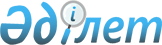 Мал шаруашылығы саласындағы бюджеттік субсидиялардың нормативтерін және көлемдерін бекіту туралы
					
			Күшін жойған
			
			
		
					Қарағанды облысы әкімдігінің 2018 жылғы 23 қаңтардағы № 02/03 қаулысы. Қарағанды облысының Әділет департаментінде 2018 жылғы 12 ақпанда № 4611 болып тіркелді. Күші жойылды - Қарағанды облысының әкімдігінің 2018 жылғы 13 желтоқсандағы № 64/01 қаулысымен
      Ескерту. Күші жойылды - Қарағанды облысының әкімдігінің 13.12.2018 № 64/01 (алғашқы ресми жарияланған күнінен кейін қолданысқа енгізіледі) қаулысымен.
      Қазақстан Республикасы Премьер-Министрінің орынбасары – Қазақстан Республикасы Ауыл шаруашылығы министрінің 2017 жылғы 12 желтоқсандағы № 490 "Асыл тұқымды мал шаруашылығын дамытуды, мал шаруашылығының өнімділігін және өнім сапасын арттыруды субсидиялау қағидаларын бекіту туралы" Қазақстан Республикасы Премьер-Министрінің орынбасары-Қазақстан Республикасы Ауыл шаруашылығы министрінің 2017 жылғы 27 қаңтардағы № 30 бұйрығына өзгерістер мен толықтырулар енгізу туралы" бұйрығына сәйкес, (Нормативтік құқықтық актілерді мемлекеттік тіркеу тізілімінде № 16092 болып тіркелген) Қарағанды облысының әкімдігі ҚАУЛЫ ЕТЕДІ:
      1. Бюджеттік субсидиялардың нормативтері осы қаулының 1-қосымшасына сәйкес бекітілсін.
      2. Асыл тұқымды мал шаруашылығын дамытуды, мал шаруашылығының өнімділігін және сапасын арттыруды субсидиялау бағыттары бойынша субсидиялар көлемдері осы қаулының 2 қосымшасына сәйкес бекітілсін.
      3. Қарағанды облысы әкімдігінің кейбір қаулыларының күші осы қаулының 3-қосымшасына сәйкес жойылды деп танылсын.
      4. "Қарағанды облысының ауыл шаруашылығы басқармасы" мемлекеттік мекемесі заңнамада белгіленген тәртіпте осы қаулыдан туындайтын шараларды қабылдасын.
      5. Осы қаулы алғашқы ресми жарияланған күнінен кейін қолданысқа енгізіледі.
      6. Осы қаулының орындалуын бақылау облыс әкімінің жетекшілік жасайтын орынбасарына жүктелсін. Бюджеттік субсидиялар нормативі Асыл тұқымды мал шаруашылығын дамытуды, мал шаруашылығының өнімділігін және өнім сапасын арттыруды субсидиялау бағыттары бойынша субсидиялар көлемдері
      Ескерту. 2-қосымша жаңа редакцияда - Қарағанды облысы әкімдігінің 09.08.2018 № 42/01 (алғашқы ресми жарияланған күнінен кейін қолданысқа енгізіледі) қаулысымен.

 Күші жойылды деп танылған Қарағанды облысы әкімдігінің кейбір қаулылары
      1. Қарағанды облысы әкімдігінің 2017 жылғы 20 сәуірдегі № 24/03 "Мал шаруашылығы саласындағы бюджеттік субсидиялардың нормативтерін және көлемдерін бекіту туралы" қаулысы (Нормативтік құқықтық актілерді мемлекеттік тіркеу тізілімінде № 4249 тіркелген, "Орталық Қазақстан" 2017 жылғы 25 мамырдағы № 56 (22363), "Индустриальная Караганда" 2017 жылғы 25 мамырдағы № 57 (22170) газеттерінде, Қазақстан Республикасы нормативтік құқықтық актілерінің элоктрондық бақылау банкінде электрондық түрде 2017 жылы 19 мамырда жарияланған).
      2. Қарағанды облысы әкімдігінің 2017 жылғы 28 қыркүйектегі № 62/02 Қарағанды облысы әкімдігінің 2017 жылғы 20 сәуірдегі № 24/03 "Мал шаруашылығы саласындағы бюджеттік субсидиялардың нормативтерін және көлемдерін бекіту туралы" қаулысына өзгеріс енгізу туралы" (Нормативтік құқықтық актілерді мемлекеттік тіркеу тізілімінде № 4374 тіркелген, "Орталық Қазақстан" 2017 жылғы 21 қазанындағы № 117 (22424), "Индустриальная Караганда" 2017 жылғы 21 қазанындағы № 118 (22231) газеттерінде, Қазақстан Республикасы нормативтік құқықтық актілерінің элоктрондық бақылау банкінде электрондық түрде 2017 жылы 20 қазанында жарияланған) қаулысы.
      3. Қарағанды облысы әкімдігінің 2017 жылғы 14 желтоқсандағы № 82/01 "Қарағанды облысы әкімдігінің 2017 жылғы 20 сәуірдегі № 24/03 "Мал шаруашылығы саласындағы бюджеттік субсидиялардың нормативтерін және көлемдерін бекіту туралы" қаулысына өзгеріс енгізу туралы" (Нормативтік құқықтық актілерді мемлекеттік тіркеу тізілімінде № 4506 тіркелген, "Орталық Қазақстан" 2018 жылғы 11 қаңтарындағы № 4 (22456), "Индустриальная Караганда" 2018 жылғы 11 қаңтарындағы № 4 (22263) газеттерінде, Қазақстан Республикасы нормативтік құқықтық актілерінің элоктрондық бақылау банкінде электрондық түрде 2018 жылы 8 қаңтарда жарияланған) қаулысы.
					© 2012. Қазақстан Республикасы Әділет министрлігінің «Қазақстан Республикасының Заңнама және құқықтық ақпарат институты» ШЖҚ РМК
				
      Қарағанды облысының әкімі

Е. Қошанов
Қарағанды облысы әкімдігінің
2018 жылғы "23" қаңтардағы
№ 02/03 қаулысына
1-қосымша
Субсидиялау бағыты
Өлшем бірлігі
1 бірлікке арналған субсидиялар нормативтері, теңге
Мал шаруашылығы
Мал шаруашылығы
Мал шаруашылығы
Жеке қосалқы шаруашылықтарда және ауыл шаруашылығы кооперативтерінде, сондай - ақ, қойдың қаракөл тұқымдарын өсірумен айналысатын шаруа (фермер) қожалықтарында ірі қара малдың аналық басын қолдан ұрықтандыруды ұйымдастыру
бас
5 125
Жылқы шаруашылығы
Жылқы шаруашылығы
Жылқы шаруашылығы
Бие сүтін өндіру және қайта өндеу құнын арзандату, оның ішінде ауыл шаруашылығы кооперативтері үшін
килограмм
80
Жылқы етін өндіру құнын арзандату
килограмм
100Қарағанды облысы әкімдігінің
2018 жылғы "23" қаңтардағы № 02/03 
қаулысына 2-қосымша
Субсидиялау бағыты
Өлшем бірлігі
Бір бірлікке арналған субсидиялар нормативтері, теңге
Субсидиялау көлемі
Субсидиялар сомасы, мың теңге
1
2
3
4
5
6
Етті мал шаруашылығы
Етті мал шаруашылығы
Етті мал шаруашылығы
Етті мал шаруашылығы
Етті мал шаруашылығы
Етті мал шаруашылығы
1.
Асыл тұқымдық және селекциялық жұмыс жүргізу
Асыл тұқымдық және селекциялық жұмыс жүргізу
Асыл тұқымдық және селекциялық жұмыс жүргізу
Асыл тұқымдық және селекциялық жұмыс жүргізу
Асыл тұқымдық және селекциялық жұмыс жүргізу
1.1
Тауарлы аналық бас
Тауарлы аналық бас
Тауарлы аналық бас
Тауарлы аналық бас
Тауарлы аналық бас
1)
Базалық норматив
бас
10 000
82 285
822 850,0
2)
Қосымша норматив:
2)
80%-дан бастап (қоса алғанда) төл беру шығымы
бас
8 000
27 878
223 026,0
2)
60%-дан бастап (қоса алғанда) төл беру шығымы
бас
6 000
5 641
33 846,0
1.2
Асыл тұқымды аналық бас
Асыл тұқымды аналық бас
Асыл тұқымды аналық бас
Асыл тұқымды аналық бас
Асыл тұқымды аналық бас
1)
Базалық норматив
бас
10 000
9 000
90 000,0
2)
Қосымша норматив:
2)
80%-дан бастап (қоса алғанда) төл беру шығымы
бас
20 000
5 500
110 000,0
2)
70%-дан бастап (қоса алғанда) төл беру шығымы
бас
15 000
1 000
15 000,0
2.
Асыл тұқымды ірі қара мал сатып алу
бас
150 000
2 400
360 000,0
Барлық сома
Барлық сома
1 654 722,0
Сүтті және сүтті-етті мал шаруашылығы
Сүтті және сүтті-етті мал шаруашылығы
Сүтті және сүтті-етті мал шаруашылығы
Сүтті және сүтті-етті мал шаруашылығы
Сүтті және сүтті-етті мал шаруашылығы
Сүтті және сүтті-етті мал шаруашылығы
1.
Селекциялық және асыл тұқымдық жұмыс жүргізу
Селекциялық және асыл тұқымдық жұмыс жүргізу
Селекциялық және асыл тұқымдық жұмыс жүргізу
Селекциялық және асыл тұқымдық жұмыс жүргізу
Селекциялық және асыл тұқымдық жұмыс жүргізу
1.1
Асыл тұқымды аналық бас
1)
Базалық норматив
бас
10 000
1 300
13 000,0
2)
Қосымша норматив
2)
70%-дан бастап (қоса алғанда) төл беру шығымы
бас
20 000
1 000
20 000,0
2)
60%-дан бастап (қоса алғанда) төл беру шығымы
бас
15 000
150
2 250,0
2.
Асыл тұқымды ірі қара мал сатып алу
Асыл тұқымды ірі қара мал сатып алу
Асыл тұқымды ірі қара мал сатып алу
Асыл тұқымды ірі қара мал сатып алу
Асыл тұқымды ірі қара мал сатып алу
1)
отандық шаруашылықтардың асыл тұқымды ірі қара малы 
бас
170 000
234
39 780,0
 

2)
импортталған асыл тұқымды ірі қара мал
 

2)
Аустралия, АҚШ және Канада елдерінен
бас
225 000
 

2)
Еуропа және ТМД елдерінен
бас
150 000
511
76 586,0
3.
Сүт өндіру мен дайындаудың құнын арзандату:
Сүт өндіру мен дайындаудың құнын арзандату:
Сүт өндіру мен дайындаудың құнын арзандату:
Сүт өндіру мен дайындаудың құнын арзандату:
Сүт өндіру мен дайындаудың құнын арзандату:
1)
бағымдағы мал басы 400 бастап басталатын шаруашылық
килограмм
25
906 080
22 652,0
2)
бағымдағы мал басы 50 бастап басталатын шаруашылық
килограмм
15
4 000 000
60 000,0
3)
ауыл шаруашылығы кооперативтері
килограмм
10
2 000 000
20 000,0
Барлық сома
Барлық сома
254 268,0
Мал шаруашылығы
Мал шаруашылығы
Мал шаруашылығы
Мал шаруашылығы
Мал шаруашылығы
Мал шаруашылығы
1.
100 бастан бастап тірі салмақтағы бұқашықтарды бордақылау шығындарын арзандату:
100 бастан бастап тірі салмақтағы бұқашықтарды бордақылау шығындарын арзандату:
100 бастан бастап тірі салмақтағы бұқашықтарды бордақылау шығындарын арзандату:
100 бастан бастап тірі салмақтағы бұқашықтарды бордақылау шығындарын арзандату:
100 бастан бастап тірі салмақтағы бұқашықтарды бордақылау шығындарын арзандату:
1)
400-ден 450 килограмға дейін
бас
45 000
600
27 000,0
2)
451-ден 500 килограмға дейін
бас
60 000
620
37 200,0
3)
501-ден 550 килограмға дейін
бас
65 000
1 100
71 500,0
4)
551-ден 600 килограмға дейін және одан жоғары
бас
75 000
1 227
92 000,0
2.
Ауыл шаруашылығы кооперативтері үшін бұқашықтарды бордақылау шығындарын арзандату
бас
20 000
200
4 000,0
3.
Жеке қосалқы шаруашылықтарда және ауыл шаруашылығы кооперативтерінде, сондай-ақ, қойдың қаракөл тұқымдарын өсірумен айналысатын шаруа (фермер) қожалықтарында ірі кара малдың аналық басын қолдан ұрықтандыруды ұйымдастыру
бас
5 152
11 719
60 060,0
4.
Қоғамдық және тауарлы табындарда етті, сүтті және сүтті-етті тұқымдардың асыл тұқымды тұқымдық бұқаларын күтіп-бағу
бас
100 000
200
20 000,0
Барлық сома
Барлық сома
311 760,0
Етті бағыттағы құс шаруашылығы
Етті бағыттағы құс шаруашылығы
Етті бағыттағы құс шаруашылығы
Етті бағыттағы құс шаруашылығы
Етті бағыттағы құс шаруашылығы
Етті бағыттағы құс шаруашылығы
1.
Отандық және шетелдік шаруашылықтардан ата-енелік/ата-тектік нысандығы етті бағыттағы асыл тұқымды тәуліктік балапан сатып алу
бас
600
52 244
32 546,4
2.
Құс (бройлер) етін өндіру құнын арзандату
Құс (бройлер) етін өндіру құнын арзандату
Құс (бройлер) етін өндіру құнын арзандату
Құс (бройлер) етін өндіру құнын арзандату
Құс (бройлер) етін өндіру құнын арзандату
1)
5 000 тоннадан басталатын нақты өндіріс
килограмм
60
8 000 000
480 000,0
Барлық сомма
Барлық сомма
512 546,4
Жұмыртқалы құс шаруашылығы
Жұмыртқалы құс шаруашылығы
Жұмыртқалы құс шаруашылығы
Жұмыртқалы құс шаруашылығы
Жұмыртқалы құс шаруашылығы
Жұмыртқалы құс шаруашылығы
1.
Отандық және шетелдік шаруашылықтардан ата-енелік/ата-тектік нысандығы жұмыртқа бағытындағы асыл тұқымды тәуліктік балапан сатып алу
бас
400
48 115
19 246,0
2.
Тағамдық жұмыртқа өндіру құнын арзандату
1)
200 млн. данадан басталатын нақты өндіріс
дана
3
77 051 533
231 154,6
2)
100 млн. данадан басталатын нақты өндіріс
дана
2,5
100 000 000
250 000,0
3)
50 млн. данадан басталатын нақты өндіріс
дана
2,2
12 487 727
27 473,0
4)
20 млн. данадан басталатын нақты өндіріс
дана
2
25 186 192
50 372,4
Барлық сома
Барлық сома
578 246,0
Шошқа шаруашылығы
Шошқа шаруашылығы
Шошқа шаруашылығы
Шошқа шаруашылығы
Шошқа шаруашылығы
Шошқа шаруашылығы
1.
Шошқа етін өндіру құнын арзандату
Шошқа етін өндіру құнын арзандату
Шошқа етін өндіру құнын арзандату
Шошқа етін өндіру құнын арзандату
Шошқа етін өндіру құнын арзандату
1)
Нақты бордақыланғаны 3 000 бастан бастап
килограмм
100
3 000 336 
300 033,6
Барлық сома
Барлық сома
300 033,6
Қой шаруашылығы
Қой шаруашылығы
Қой шаруашылығы
Қой шаруашылығы
Қой шаруашылығы
Қой шаруашылығы
1.
Селекциялық және асыл тұқымдық жұмыс жүргізу
Селекциялық және асыл тұқымдық жұмыс жүргізу
Селекциялық және асыл тұқымдық жұмыс жүргізу
Селекциялық және асыл тұқымдық жұмыс жүргізу
Селекциялық және асыл тұқымдық жұмыс жүргізу
1)
асыл тұқымды қойлардың аналық басы
бас
2 500
25 000
62 500,00
2)
тауарлы қойлардың аналық басы
бас
1 500
50 000
75 000,0
2.
Асыл тұқымды қойлар сатып алу
Асыл тұқымды қойлар сатып алу
Асыл тұқымды қойлар сатып алу
Асыл тұқымды қойлар сатып алу
Асыл тұқымды қойлар сатып алу
1)
тұсақтар
бас
8 000
300
2 400,0
2)
тұқымдық қошқарлар
бас
20 000
1 000
20 000,0
3.
Қозы етін өндіру құнын арзандату
бас
1 500
10 000
15 000,0
Барлық сома
Барлық сома
174 900,0
Жылқы шаруашылығы
Жылқы шаруашылығы
Жылқы шаруашылығы
Жылқы шаруашылығы
Жылқы шаруашылығы
Жылқы шаруашылығы
1. 
Асыл тұқымды айғырлар сатып алу
бас
100 000
166 
16 600,0
2.
Асыл тұқымды аналық бас сатып алу
бас
40 000
200
8 000,0
3.
Бие сүтін өндіру және қайта өндеу құнын арзандату, оны ішінде ауыл шаруашылығы кооперативтері үшін
килограмм
80
625 000
50 000,0
4.
Жылқы етін өндіру құнын арзандату
килограмм
100
602 500
60 250,0
Барлық сома
Барлық сома
134 850,0
Азық өндіру
Азық өндіру
Азық өндіру
Азық өндіру
Азық өндіру
Азық өндіру
1.
Мал шаруашылығы өнімін өндірумен айналысатын ауыл шаруашылығы кооперативтері үшін құрама жем зауыттары өткізген құрама жем құнын арзандату
тонна
20 000
1 000
20 000,0
Барлық сома
Барлық сома
20 000,0
ЖИЫНЫ
ЖИЫНЫ
3 941 326,0Қарағанды облысы әкімдігінің
2018 жылғы "23" қаңтардағы
№ 02/03 қаулысына
3-қосымша